Christ dans le creusetDate : Sabbat 24 septembre 2022 But : Montrer la force de l’amour de Jésus qui a enduré le creuset qu’il ne méritait pas pour  que nous accédions à sa justice et au salut que nous ne méritions pas.Savoir : Le plus grand argument de la religion biblique est que le péché et la souffrance furent générés par nous, mais ils furent portés par notre Dieu.Sentir : Accueillir chaque creuset enduré par le Christ comme autant de preuves d’amour.Application : Les Apôtres ont eu les pires difficultés pour être avec Jésus dans son creuset. Sommes-nous disposés à soutenir l’Eglise de Jésus-Christ quand elle traverse des épreuves ?Introduction : .Guide d’étude de la Bible, version pour Adulte, p.151). Déclaration 1 : Des premières heures de sa vie, jusqu’à sa mort sur la croix, Jésus a vécu des tragédies et des souffrances. (La déclaration en rouge ne concerne que les moniteurs et non les élèves)Lecture biblique : Luc 2 :6, 7 et 12 ;  Matthieu 2 :13-18 ; Matthieu 2 :19-23 ; Jean 1 :45-46 ; Luc 4 :1-2 ; Matthieu 26 :1-4 ; Marc 14 :33 ; Hébreux 4 :15Méditation : Réflexion personnelle sur ces versetsQuestion : Quels étaient les creusets auxquels Christ a dû faire face? En quoi sont-ils comme les nôtres, et en quoi sont-ils différents?Échange sur la question : Entre membres de la classe ou entre celui qui conduit la classe unique et les étudiants (veiller à ce que les réponses viennent du texte proposé ou d’un texte biblique semblable)Application : Est-ce que je suis dérangé(e) par les péchés qui existent autour de moi ou suis-je endurci(e) ou insensible face à eux ?Déclaration 2 : Toute la souffrance qui est le résultat du péché a été transférée sur le Fils de Dieu qui était sans péché. (La déclaration en rouge ne concerne que les moniteurs et non les élèves)Lecture biblique : Esaïe 53 :1-5 ; 2Corinthiens 5 :21 ; Romains 5 :6-8 ; Romains 8 :3 ; 1Jean 2 :1-2 ; Méditation : Réflexion personnelle sur ces versetsQuestion : Alors que nous traversons les luttes auxquelles nous sommes confrontés, quelle espérance et quel réconfort y a-t-il de savoir que Christ a accepté d’endosser notre culpabilité ? Que signifie cette déclaration de Paul : « Jésus est devenu péché pour nous ? »Échange sur la question : 	Entre membres de la classe ou entre celui qui conduit la classe unique et les étudiants (veiller à ce que les réponses viennent du texte proposé ou d’un texte biblique semblable)Application : Que pensez-vous de ce texte : 1Jean 3 :14 et 16 ? Est-ce une expérience que vous êtes prêt(e)s à vivre ? Déclaration 3 : De même que Dieu nous a créés par amour (sans notre contribution), Dieu nous sauve par la grâce (sans notre contribution non plus) parce qu’Il nous a toujours aimés. (La déclaration en rouge ne concerne que les moniteurs et non les élèves)Lecture biblique : Romains 5 :7-8 ; Ephésiens 2 :5-9 ; Ephésiens 1 :1-4 ;  1Pierre 1 :18-20 ; Matthieu 25 :34Méditation : Réflexion personnelle sur ces versetsQuestion : Pourquoi une telle implication de Dieu pour le salut des êtres humains ? Depuis quand le sacrifice de Jésus avait-il été planifié, et qu’est-ce que cela nous apprend sur le caractère de Dieu ? Échange sur la question : Entre membres de la classe ou entre celui qui conduit la classe unique et les étudiants (veiller à ce que les réponses viennent du texte proposé ou d’un texte biblique semblable)Application : Agissons-nous toujours de façon désintéressée quand nous rendons service à quelqu’un ou est-ce que nous lui donnons l’impression qu’il nous est redevable ?Déclaration 4 : Alors que tous les humains qui meurent connaissent la mort en tant qu’êtres humains pécheurs, Jésus, le Fils sans péché de Dieu, mourut la mort qui représente le jugement de Dieu sur le péché. (La déclaration en rouge ne concerne que les moniteurs et non les élèves)Lecture biblique : Marc 15 :33-34 ; Hébreux 9 :27-28 ; Romains 6 :23 ; Romains 6 :3-6Méditation : Réflexion personnelle sur ces versetsQuestion : Pourquoi ce cri : « Mon Dieu, mon Dieu pourquoi m’as-tu abandonné ? Quelle est la nature de la mort que Jésus a endurée ? Comment signifier ou montrer que la seconde mort n’a pas de pouvoir sur moi ? Échange sur la question : 	Entre membres de la classe ou entre celui qui conduit la classe unique et les étudiants (veiller à ce que les réponses viennent du texte proposé ou d’un texte biblique semblable)Application : Comment réagissons-nous en général lorsque nous sommes accusés injustement ?Prière : Notre Père, nous reconnaissons nos tentations d’orgueil, domination, pouvoir, quelles qu’en soient les facettes et situations, même familiales ou religieuses. S’il te plaît, libère-nous de nos sommeils de complaisance, crée en nous l’humilité de Jésus qui nous permettra de le suivre pour participer à son Règne d’amour désintéressé.Conseils pratiques : Ce document contient des informations qui vous permettront de préparer au mieux l’étude de la semaine. Souvenez-vous que le moniteur de l’Ecole Du Sabbat doit aider l’étudiant : -à connaître qui est Dieu et ce qu’il a fait-à être comme Dieu en imitant son caractère, sa sainteté, son amour…-à œuvrer pour DieuVous êtes invités à animer la leçon à partir des trois étapes suivantes :Le texte biblique : Il doit pousser à la réflexion et à découvrir les principes et les valeurs contenus dans le ou les textesLa question :Celle posée par le moniteur aide l’étudiant à exprimer les principes et les valeurs qu’il a découvertsLa synthèse ou l’application : Elle aide l’étudiant à mettre en œuvre les principes et les valeurs découverts. Département de l’Ecole Du Sabbat 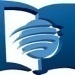 Eglise Adventiste de la GuadeloupeMail : adventistegpe.mperso@wanadoo.fr